De la centrale électrique à la maisonTransport de l’énergie électrique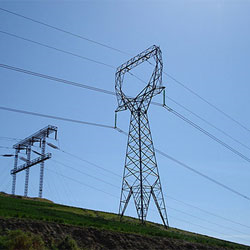 Deuxième situation problème :Simulation d’une ligne électrique à basse tension.Simulation d’une ligne électrique à haute tensionIntercaler dans le circuit précédent un transformateur élévateur de tension (6V/24V) et un transformateur abaisseur de tension (24V/6V).En déduire l’utilité du deuxième montage. Répondre à la problématique.De la centrale électrique à la maisonS’approprier et analyser la situationLa France est le deuxième producteur d’électricité de l’Union Européenne, après l’Allemagne, avec 574,6 TWh. produit en 2006. Cette production est assurée par le nucléaire à 78,3%. Les énergies renouvelables n’entrent que pour 11,8 % dans cette fabrication (pour l’essentiel de l’hydraulique à hauteur de 10,6 %). La part de l’éolien est de 0,4 %. Les centrales thermiques classiques sont la 3ème source de production d'électricité en France, représentant environ 10% de l'électricité totale.Un réseau électrique est un ensemble d'infrastructures permettant d'acheminer l'énergie électrique des centres de production vers les consommateurs d'électricité.Il est constitué de lignes électriques exploitées à différents niveaux de tension, connectées entre elles dans des postes électriques. Les postes électriques permettent de répartir l'électricité et de la faire passer d'une tension à l'autre grâce aux transformateurs.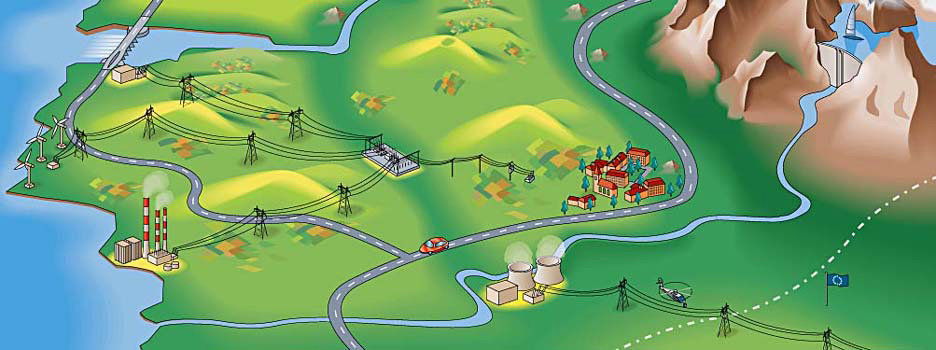 